Пояснительная записка.Цель: отработка стратегий  и тактики поведения в период подготовки к экзамену;обучение навыками саморегуляции, самоконтроля;повышение уверенности в себе и своих силах;отработка с учащимися навыков психологической подготовки к экзаменам.Задачи: повышение сопротивляемости стрессу;отработка навыков уверенного поведения;развитие эмоционально-волевой сферы;развитие чувства эмпатии, внимания к себе и доверия к окружающим;обучение способам релаксации и снятия эмоционального и физического напряжения.Используемые методы: дискуссии, мини-лекции, тренинговые упражнения, релаксация.Условия проведения:  класс или любое другое просторное, хорошо освещенное помещение.Участники: все учащиеся одного класса.Занятие.1. Приветствие.Упражнение "Комплимент"Время: 5 мин.	Каждый участник должен сделать комплимент соседу без слов, жестами. После того, как комплимент сделан, "получателю" задается вопрос: "Как ты думаешь, что тебе хотели сказать?"2. РазминкаУпражнение "Откровенно говоря".Время: 13 мин.	Участникам говорят: "Перед вами в центре круга лежит стопка карточек. Сейчас каждый из вас по очереди будет выходить и брать по одной карточке, на которой написана незаконченная фраза. Вам нужно сразу же, не раздумывая, закончить фразу. Постарайтесь быть предельно откровенными и искренними". Если члены группы почувствуют неискренность кого-либо из участников, ему придется взять другую карточку с новым текстом и ответить еще раз.
	Содержание карточек:
Откровенно говоря, когда я думаю о предстоящих экзаменах...
Откровенно говоря, когда я готовлюсь к экзаменам...
Откровенно говоря, когда я забываю о предстоящем экзаменационном стрессе...
Откровенно говоря, когда я прихожу домой...
Откровенно говоря, когда я думаю о переживаниях моих родителей относительно предстоящих экзаменов...
Откровенно говоря, когда у меня свободное время... 
Откровенно говоря, когда я гуляю на улице или иду на дискотеку...
Откровенно говоря, когда я волнуюсь...
Откровенно говоря, когда я не могу собраться с мыслями...
Откровенно говоря, когда я слышу об этих экзаменах...
Откровенно говоря, когда я прихожу на консультацию...
Откровенно говоря, когда я участвую в тренинге...
	При обсуждении участникам задаются следующие вопросы:Трудно ли было заканчивать предложенные фразы?Узнали ли вы что-нибудь новое об участниках группы?Каковы ваши жизненные важнейшие цели на настоящий момент?3. Мини-лекция «Как вести себя во время экзаменов»Цель: познакомить выпускников с правилами поведения до и во время экзамена. Время: 15 минут.	Какую одежду лучше надеть  на экзамен?	Одежда должна быть спокойных тонов. Постарайтесь избегать чересчур ярких, кричащих цветовых сочетаний в одежде, слишком вызывающих деталей костюма, чтобы не спровоцировать отрицательных эмоций у людей, с которыми предстоит вступить в контакт во время экзамена. Всегда помните о чувстве меры. Ничего лишнего! А вот после экзамена — все что хотите.Рекомендации по поведению до и в  момент экзамена.За день до начала экзамена постарайся ничего не делать. Если ты чего-то не доучил, лучше не пытайся. «Перед смертью не надышишься». Отдыхай, развлекайся и постарайся забыть о предстоящем экзамене.Перед экзаменом обязательно хорошо выспись.И вот ты перед дверью класса. Успокойся! Скажи несколько раз: «Я спокоен! Я совершенно спокоен». Иди отвечать в первых рядах. Чем дольше ты не будешь заходить и оставаться в окружении переживающих одноклассников, тем больше будет нагнетаться напряжение, чувство неуверенности, страха.Приведи в порядок свои эмоции, соберись с мыслями.Смело входи в класс с уверенностью, что все получится.Сядь удобно, выпрями спину. Подумай о том, что ты выше всех, умнее, хитрее и у тебя все получится. Сосредоточься на словах «Я спокоен, я совершенно спокоен». Повтори их не спеша несколько раз. Мысли отгонять не стоит, так как это вызовет дополнительное напряжение. В завершение сожми кисти в кулаки.Выполни дыхательные упражнения для снятия напряжения:—  сядь удобно,—  глубокий вдох через нос (4-6 секунд),—  задержка дыхания (2—3 секунды).Слушай внимательно, чтобы не отвлекаться в дальнейшем и не задавать лишних вопросов об оформлении тестирования. Тебе все объяснят: как заполнить бланк, какими буквами писать, как кодировать номер школы и т.д.Постарайся сосредоточиться и забыть об окружающих. Для тебя существуют только часы, регламентирующие время выполнения теста, и бланк с заданием. Торопись не спеша. Читай задания до конца. Спешка не должна приводить к тому, что ты поймешь задание по первым словам, а концовку придумаешь сам.Просмотри все вопросы и начни с тех, в ответах на которые ты не сомневаешься. Тогда ты успокоишься и войдешь в рабочий ритм. В любом тесте есть вопросы, ответы на которые ты прекрасно знаешь, только соберись с мыслями.Когда приступаешь к новому заданию, забудь все, что было в предыдущем, — как правило, задания в тестах не связаны друг с другом.Действуй методом исключения! Последовательно исключай те ответы, которые явно не подходят.Если ты сомневаешься в правильности ответа, тебе сложно сделать выбор. Доверься своей интуиции!Оставь время для проверки своей работы хотя бы для того, чтобы успеть пробежать глазами и заметить явные ошибки.Стремись выполнить все задания, но помни, что на практике это нереальна Ведь тестовые задания рассчитаны на максимальный уровень трудности, а для хорошей оценки достаточно одолеть 70% заданий.4. Упражнение «Снежки».Цель: снятие напряжения и усталости после занятия.Время: 5 мин.Материал: старые газеты.	Класс делится на две равные части, а группа делится на две команды, рассчитывается на первый-второй. Газетные листы надо скомкать в «снежки». По сигналу команды бросают снежки на территорию противника. Побеждает та команда, на территории которой после сигнала «СТОП!» окажется меньше снежков.Итог урока: 	Наше занятие подошло к завершению.  На столе лежат смайлики. Если вам понравилось занятие, возьмите смайлик желтого цвета, если вы остались равнодушным к занятию - зелёный смайлик, а если занятие вам не понравилось,  возьмите синий смайлик. Всем большое спасибо!Приложение №1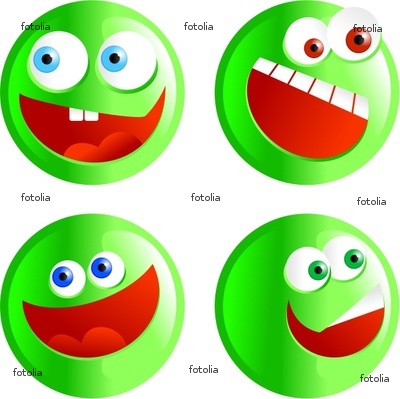 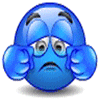 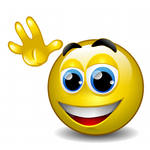 